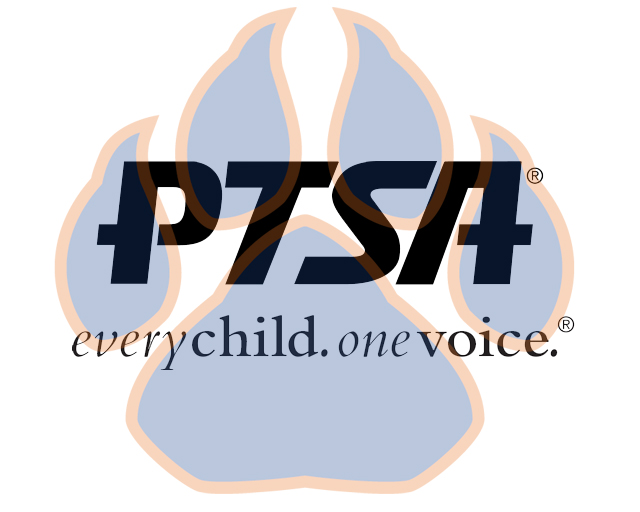 Agenda ItemPresenterAction Taken/Needed/NotesWelcome, Call to Order, and Intros/Roll CallElizabeth Trebelhorn, PresidentAttendees: Elizabeth Trebelhorn, Jill Stoltz, Donna Gay, Diana Espinoza, Natalee Cleveland, Janie Cambron, Stephanie Potter, Jennifer Walters, Katie CarneyCall to OrderRoll CallVerify Quorum PresentMeeting Minutes from 5.3.21 Review and Approval*Elizabeth Trebelhorn, PresidentMotion to Approve Board Meeting Minutes for May:Katie CarneySecond:Stephanie PotterMotion to Approve Board Meeting Minutes for April:Jennifer WaltersSecond:Katie CarneyTreasurer’s ReportElizabeth Trebelhorn, President – Financial review completed. $1,999.28 current balanceStanding Rule ProposalsCommittee Chair AppointmentsWorkplansAdd student leader to boardChange board meeting scheduleExecutive committee quorum changeChange in standing committees – Class Rep to Volunteer, Reflections to Cultural Arts, Add Diversity and Inclusion, Healthy Schools, and Parent CafeAdvocacy – Diana EspinozaBusiness Development – David DickersonVolunteer – Janie CambronHealthy Schools – Jill StoltzParent Café – TBDCultural Arts – Stephanie PotterStaff Appreciation – Donna Gay Staff Rep – Katie MurphyStudent Leader – TBDStudent Leadership – Sheree BrownWelcoming Families – Katie CarneyEvery committee to do workplan and submit to the board, with goals and objectives. Should focus on making students into leaders. Motion to Approve:Natalee ClevelandSecond:Jennifer WaltersMotion to Approve:Katie CarneySecond:Natalee ClevelandJust Say YesKindness campaign aspect – Possibly provide workbooks for students relating to students who are different than themselves. Would need parent support from Parent Café.Meeting CalendarOne general and one board meeting every quarterMotion to Approve:Katie CarneySecond:Jill StoltzBudgetCarry-over amount - $1,999.28Estimated Income - $6,559.28Estimated Expenses - $6,559.28Motion to Approve Budget:Jennifer WaltersSecond:Cathy LindseyClosing, Comments, QuestionsAdjournMembership Drive – Everyone can help out!National Night Out coming August 3 at Farmers MarketMotion to Approve:Diana EspinozaSecond:Jay KirkmanMotion to Adjourn:Cathy LindseySecond:Katie Carney